校外獎助學金流程圖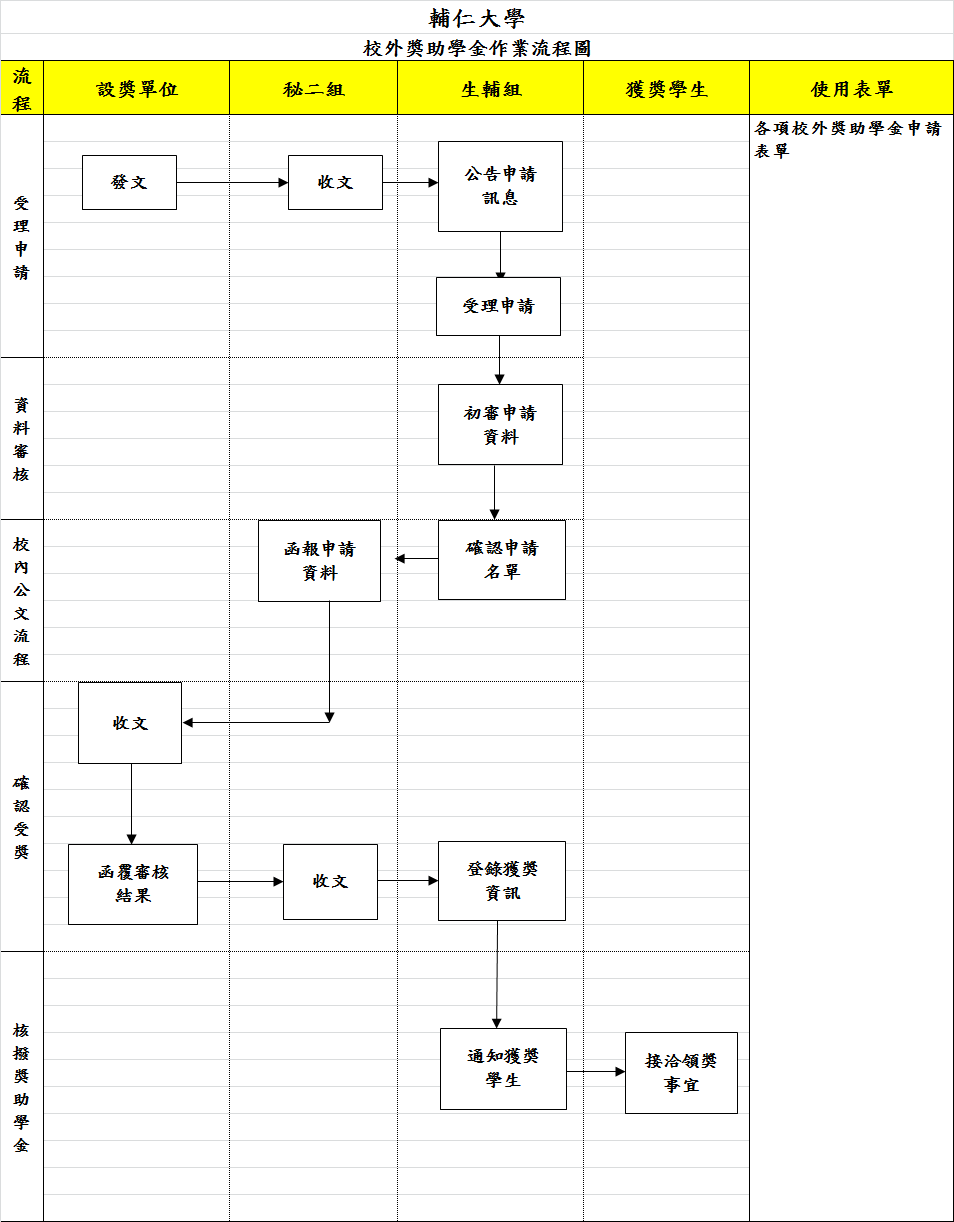 作業流程政府機關或民間團體提供之各項獎助學金申請方式規定：由學校統一彙報之「校外獎助學金」。簽辦來函。依獎助學金申辦之相關規定，公告各項申請資訊於「學務處獎（助）學金資訊系統」（以下稱本系統）。於本系統公告之本校規定申請期限內，受理學生申請作業。校內初審作業（含相關院系所薦報作業）。確認薦報名單後，函送本校申請資料。俟提供校外獎助學金之各機關團體函覆核定結果後，    於本系統登錄本校獲獎資訊。核撥「校外獎助學金」之相關作業。申請方式規定：由學生逕行申請之「校外獎助學金」。簽辦來函。依獎助學金申辦之相關規定，公告各項申請資訊於本  系統。由資符學生於規定申請期限內，逕自向「校外獎助學    金單位」提出申請。俟提供校外獎助學金之各機關團體函知核定結果後，  於本系統登錄本校獲獎資訊。核撥「校外獎助學金」之相關作業。各界人士捐贈成立之「紀念獎學金」依獎學金設置辦法規定，公告申請資訊於本系統。於本系統公告之本校規定申請期限內，受理學生申請作業。校內初審作業。確認薦報名單後，簽奉鈞長核定受獎名單；或函送設獎人複核薦報名單後，再行簽奉鈞長核定受獎名單。於本系統登錄獲獎資訊。核撥獎學金之相關作業。控制重點掌握時限辦理各項相關作業。運用「學務處獎（助）學金資訊系統」，採用網路資訊化進行各項相關作業。協調各相關單位妥善進行各項相關作業。使用表單各項「校外獎助學金」之相關書表。依據及相關文件各項「校外獎助學金」申請辦法、實施辦法、設置要點。